                       05.06.2017г.                     г.Елабуга                          №80Об информировании депутатов представительного органа  муниципального образования город Елабуга Елабужского муниципального района Республики Татарстан об итогах выборов       Заслушав информацию председателя территориальной избирательной комиссии города Елабуга А.Н. Смирнова об итогах выборов депутатов в Елабужский городской Совет,  Елабужский городской Совет   РЕШИЛ:Информацию председателя территориальной избирательной комиссии города Елабуги  А.Н. Смирнова принять к сведению.Признать избранным в  Елабужский городской Совет депутатом по избирательному  округу № 17 Тунгускова Павла Анатольевича.Настоящее решение подлежит официальному опубликованию.Председатель                                                                            Г.Е.Емельянов                                                                                                                        ЕЛАБУЖСКИЙГОРОДСКОЙСОВЕТРЕСПУБЛИКА ТАТАРСТАН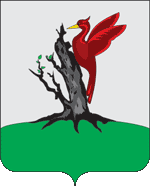 ТАТАРСТАН РЕСПУБЛИКАСЫАЛАБУГАШӘҺӘРСОВЕТЫ            РЕШЕНИЕ                              КАРАР